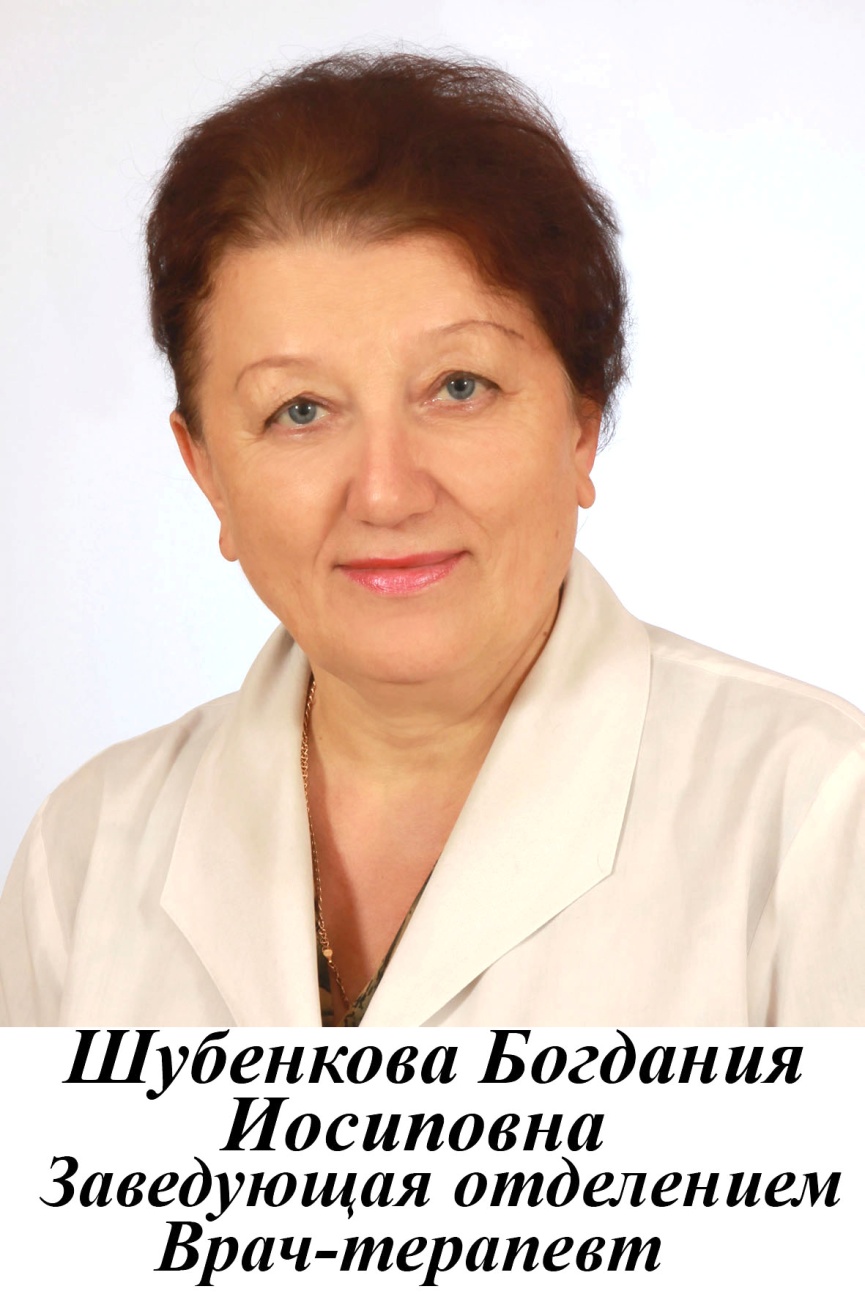 Опыт работы - с 1980 годаОБРАЗОВАНИЕТернопольский государственный медицинский институт в 1980 годупо специальности «лечебное дело»ДОЛЖНОСТЬЗаведующая отделением -  врач-терапевт высшей категорииСЕРТИФИКАТЫСертификат «Терапия» в 2018 году,  срок действия: 5 летСертификат «Профпатология» в 2017 году,  срок действия: 5 лет